Offer Cover                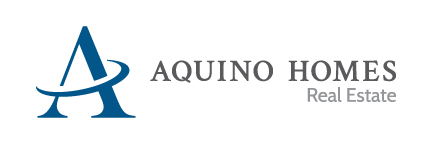 Property Address:    Buyer’s Name:AddressPhone  Email:Buyer's Agent:                                                                Agent MLS ID#:Name of Brokerage:                                                         Office Phone :Brokerage Address:Office Fax:                                                                        Direct number:Agent Email:                                                                                                                               First time buyer:                         Investor:                            Owner Occupy:                       Buyer's Lender:Lenders Address:Buyer's Loan Officer:LO Phone #:                                                                       Fax:LO Contact Email:Offer Amount:                                          Seller Assistance(     %)Inspection Period:                                    Days:SOURCE OF FUNDS;         CASH         FHA          VA           CONVENTIONAL         OTHERS                EMD:$                           Due Date: Within                                            Days of Executed ContractEscrow Held By. First Advantage Title Partners LLC  1351 Alafaya Trail, Oviedo, FL 32765 phone.407.971.2225  fax 407.641.8085 email- Processing@ssdepartment.comDate of Offer                      Expiration Date of Offer                             Projected Close of Escrow Date